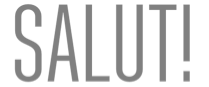 5 Course Set Menu / 55 Per personAmuse BoucheChefs Choice Greeting From the Kitchen (vegan)                                                StartersLeek and Potato Velouté, Croutons & Parmigiano Reggiano Cream                                                     (vegetarian and adaptable to suit vegans)                                                Seared Wild Pigeon Breast, Foie Gras Sauce, Jerusalem Artichoke & Red Onion JamTorched Asparagus, Whipped Salted Cod, Herbs Crumble & Bottarga                       On the table:  Today Bread Sourdough & Homemade Butter to ShareMainsGarden Peas Risotto Peas, Parmigiano Reggiano Foam and Pea Shoots                       (vegetarian and adaptable to suit vegans)                                                                     Poached Stone Bass, Charred Leek, Braised Pepper, Anchovies Foam    Seared Duck Breast, Creamy Pumpkin Polenta, Sautéed Kale, Puffed Spelt                            & Black Trumpet Powder           On the table:  Selection of Side Dishes to Share                                               DessertOlive Oil Cake, Rhubarb, Mascarpone and Goats Cheese Cream, Lavender    (vegetarian)                                                                                    Tonka Bean Panna Cotta, Honeycomb, Blood Orange & Sorbet(vegetarian)                                                               Valrhona Chocolate Ganache, Strawberries & Sweet Wine Sabayon                                       (vegetarian)                                                                                                      CheeseSelection of Cheeses by La Fromagerie, Red Onion Jam & Carasau Crisp Bread                                                                                  	       A discretionary 12.5% service charge will be added to your bill, which goes directly to our team.Here at Salut! we use wild game, therefore there is a possibility you may find the occasional pellet in your meal.Allergen information is available on request.All of our produce is locally sourced organic where possible.Thank you.